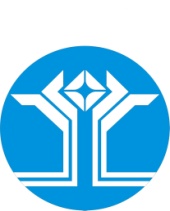 РОССИЙСКАЯ ФЕДЕРАЦИЯ (РОССИЯ)РЕСПУБЛИКА САХА (ЯКУТИЯ)МИРНИНСКИЙ РАЙОНМУНИЦИПАЛЬНОЕ ОБРАЗОВАНИЕ «ПОСЕЛОК АЙХАЛ»ПОСЕЛКОВЫЙ СОВЕТ ДЕПУТАТОВVI СЕССИЯРЕШЕНИЕОб утверждении Плана работы поселкового Совета депутатов на 2018 годЗаслушав и обсудив информацию Председателя поселкового Совета  депутатов        С.А. Домброван, председателей постоянных комиссий поселкового Совета депутатов,  поселковый Совет депутатов решил:1.	Утвердить План работы поселкового Совета депутатов на 2018 года согласно приложению к настоящему решению.2.	Депутатам Айхальского поселкового Совета в срок до 20 января 2018 года предоставить в Секретариат поселкового Совета депутатов отчеты по итогам работы за 2017 год.3.	Настоящее решение вступает в силу с момента его принятия.4.	Разместить настоящее решение на официальном сайте Администрации МО «Поселок Айхал» (www.мо-айхал.рф).5.	Контроль исполнения настоящего решения возложить на Председателя поселкового Совета депутатов.ПриложениеУтвержденрешением поселкового Совета депутатовот 21 декабря 2017 года IV-№ 6-5ПЛАНработы поселкового Совета депутатов на 2018 год21 декабря 2017 годаIV-№ 6-5Председательпоселкового Совета депутатовС.А. Домброван №Наименование вопросаОтветственныеот ПСОтветственные отадминистрацииПримечаниеРАЗДЕЛ 1. Вопросы, выносимые на рассмотрение сессии ПСРАЗДЕЛ 1. Вопросы, выносимые на рассмотрение сессии ПСРАЗДЕЛ 1. Вопросы, выносимые на рассмотрение сессии ПСРАЗДЕЛ 1. Вопросы, выносимые на рассмотрение сессии ПСРАЗДЕЛ 1. Вопросы, выносимые на рассмотрение сессии ПСЯнварь 2018 годаЯнварь 2018 годаЯнварь 2018 годаЯнварь 2018 годаЯнварь 2018 годаО внесении изменений и дополнений в Положение о муниципальном контроле за сохранностью автомобильных дорог местного значения в границах муниципального образования «Поселок Айхал», утвержденное решением сессии АПС от 15.10.2014 III - № 24-4Комиссия по вопросам коммунального хозяйства, отраслям промышленности, Комиссия по законодательству, правам граждан, местному самоуправлениюО внесении изменений и дополнений в Положение о муниципальном жилищном контроле на территории муниципального образования «Поселок Айхал» Мирнинского района Республики Саха (Якутия), утвержденное решением сессии АПС от 20.12.2016 III-№ 56-5Комиссия по вопросам коммунального хозяйства, отраслям промышленности, Комиссия по законодательству, правам граждан, местному самоуправлениюО внесении изменений и дополнений в Положение о предоставлении муниципального имущества муниципального образования «Поселок Айхал» Мирнинского района Республики Саха (Якутия) в аренду, утвержденное решением поселкового Совета депутатов от 09.06.2009 № 22-10, в редакции решений от 25.02.2010 № 31-3, от 29.04.2010 № 34-10, от 09.06.2010 № 36-4, от 21.12.2010 № 40-2; от 29.11.2011 № 50-5, от 01.03.2012 № 53-6, от 27.11.2012 III-№ 2-6, от 06.11.2014 III-№ 28-3, от 19.10.2017 IV-№ 2-7Комиссия по бюджету, налоговой политике, землепользованию, собственности, Комиссия по законодательству, правам граждан, местному самоуправлениюО выборах Председателя и заместителя председателя постоянной комиссии Айхальского поселкового Совета IV созыва по социальным вопросамПредседатель поселкового Совета депутатов, Комиссия по социальным вопросамОб уточнении бюджета МО «Поселок Айхал» на 2018 год.Комиссия по вопросам коммунального хозяйства, отраслям промышленностиГлавный специалист-экономистПо необходимостиО проведении очередной сессии Поселкового Совета депутатов.Февраль 2018 годаФевраль 2018 годаФевраль 2018 годаФевраль 2018 годаФевраль 2018 годаОб исполнении плана работы Поселкового Совета депутатов во II полугодии 2017 годаПредседатель поселкового Совета депутатовОтчет о ходе выполнения наказов избирателейДепутатский корпусГлава поселкаОтчет о деятельности Президиума ПС по итогам 2017 года.Члены Президиума поселкового Совета депутатовОтчет об исполнении муниципальных контрактовКомиссия по вопросам коммунального хозяйства, отраслям промышленностиГлава поселка.О проведении очередной сессии Поселкового Совета депутатов.Председатель поселкового Совета депутатовМарт 2018 годаМарт 2018 годаМарт 2018 годаМарт 2018 годаМарт 2018 годаОтчет Главы МО «Поселок Айхал» по итогам 2017  года.Председатель поселкового Совета депутатовГлава поселкаОтчет об исполнении муниципальных контрактовКомиссия по вопросам коммунального хозяйства, отраслям промышленностиГлава поселкаО проведении очередной сессии Поселкового Совета депутатов.Председатель поселкового Совета депутатовАпрель 2018 годаАпрель 2018 годаАпрель 2018 годаАпрель 2018 годаАпрель 2018 годаОтчет об исполнении бюджета МО «Поселок Айхал» 2017 года (вместе с отчетом по использованию средств дорожного фонда)Комиссия по вопросам коммунального хозяйства, отраслям промышленностиГлавный специалист-экономистОб уточнении бюджета МО «Поселок Айхал» на 2018 год.Комиссия по вопросам коммунального хозяйства, отраслям промышленностиГлавный специалист-экономистПо необходимостиОтчет об исполнении бюджета за 1 квартал 2018 года (после 20-го числа месяца)Комиссия по вопросам коммунального хозяйства, отраслям промышленностиГлавный специалист-экономистОб итогах социально-экономического развития МО «Поселок айхал» за 2017 годКомиссия по вопросам коммунального хозяйства, отраслям промышленностиКомиссия по социальным вопросам Главный специалист-экономистОб отчете использования иных межбюджетных трансфертов в 2017 годуКомиссия по вопросам коммунального хозяйства, отраслям промышленностиГлавный специалист-экономистс пояснительной запиской в разрезе проводимых мероприятий, не позднее 1 маяОб отчете Контрольно-счетной Палаты МО «Мирнинский район» на территории МО «Поселок Айхал» по итогам 2017 годаКомиссия по вопросам коммунального хозяйства, отраслям промышленности Комиссия по законодательству, правам граждан, местному самоуправлениюГлава поселкаОтчет об исполнении муниципальных контрактовКомиссия по вопросам коммунального хозяйства, отраслям промышленностиГлава поселкаО проведении очередной сессии Поселкового Совета депутатов.Председатель поселкового Совета депутатовМай 2018 годаМай 2018 годаМай 2018 годаМай 2018 годаМай 2018 годаОтчет об исполнении муниципальных контрактовКомиссия по вопросам коммунального хозяйства, отраслям промышленностиГлава поселкаО проведении очередной сессии Поселкового Совета депутатов.Председатель поселкового Совета депутатовИюнь 2018 годаИюнь 2018 годаИюнь 2018 годаИюнь 2018 годаИюнь 2018 годаО назначении выборов депутатов Поселкового Совета депутатов IV созываПредседатель поселкового Совета депутатовЕ.Ю. ПашинаО подготовке к Новогодним мероприятиям Комиссия по социальным вопросамЕ.С. ЛукьяноваО работе АПС в период с июля по сентябрь 2018 г.Председатель поселкового Совета депутатовОтчет об исполнении муниципальных контрактовКомиссия по вопросам коммунального хозяйства, отраслям промышленностиГлава поселкаСентябрь 2018 годаСентябрь 2018 годаСентябрь 2018 годаСентябрь 2018 годаСентябрь 2018 годаО результатах работы по переселению граждан из ветхого и аварийного жильяГлава поселкаОб исполнении бюджета МО «Поселок Айхал» за 6 месяцев 2018 года.Комиссия по бюджету, налоговой политике, землепользованию, собственностиГлавный специалист - экономистОб исполнении бюджета МО «Поселок Айхал» за 9 месяцев 2018 года.Комиссия по бюджету, налоговой политике, землепользованию, собственностиГлавный специалист - экономистО проведении очередной сессии Поселкового Совета депутатов.Председатель поселкового Совета депутатовОктябрь 2018 годаОктябрь 2018 годаОктябрь 2018 годаОктябрь 2018 годаОктябрь 2018 годаОб уточнении бюджета МО «Поселок Айхал» на 2018 год.Комиссия по бюджету, налоговой политике, землепользованию, собственностиГлавный специалист-экономистПо необходимостиО проведении очередной сессии Айхальского поселкового СоветаПредседатель поселкового Совета депутатовНоябрь 2018 годаНоябрь 2018 годаНоябрь 2018 годаНоябрь 2018 годаНоябрь 2018 годаОб установлении земельного налога на 2018 годКомиссия по бюджету, налоговой политике, землепользованию, собственностиОб уточнении бюджета МО «Поселок Айхал» на 2018 год.Председатель поселкового Совета депутатовГлавный специалист-экономистПо необходимостиОб утверждении Плана (Программа) приватизации муниципального имущества МО «Поселок Айхал» на 2019 годОб утверждении Плана капитального ремонта нежилых помещений, находящихся в собственности МО «Поселок Айхал» на 2019 годО бюджете МО «Поселок Айхал» Мирнинского района РС (Я) на 2019 годКомиссия по бюджету, налоговой политике, землепользованию, собственностиГлавный специалист-экономист, главный специалист по земельным отношениямО проведении очередной сессии Айхальского поселкового СоветаПредседатель поселкового Совета депутатовДекабрь 2018 годаДекабрь 2018 годаДекабрь 2018 годаДекабрь 2018 годаДекабрь 2018 годаОб утверждении плана работы поселкового Совета депутатов на 2019 г.Об уточнении бюджета МО «Поселок Айхал» на 2018 год.Комиссия по бюджету, налоговой политике, землепользованию, собственностиГлавный специалист-экономистПо необходимостиО проведении очередной сессии Айхальского поселкового СоветаПредседатель поселкового Совета депутатовРАЗДЕЛ 2. Вопросы, выносимые на рассмотрение Президиума ПСРАЗДЕЛ 2. Вопросы, выносимые на рассмотрение Президиума ПСРАЗДЕЛ 2. Вопросы, выносимые на рассмотрение Президиума ПСРАЗДЕЛ 2. Вопросы, выносимые на рассмотрение Президиума ПСРАЗДЕЛ 2. Вопросы, выносимые на рассмотрение Президиума ПСЯнварь 2018 годаЯнварь 2018 годаЯнварь 2018 годаЯнварь 2018 годаЯнварь 2018 годаОб исполнении решений предыдущих сессий поселкового Совета депутатов, заседаний Президиума и протокольных порученийПредседатель поселкового Совета депутатов, постоянные комиссииГлава поселкаЗаместитель главы поселковой администрацииО рассмотрении наказов избирателейДепутат избирательного округаГлава поселкапо мере поступления наказовО проведении очередного Президиума поселкового Совета депутатовПредседатель поселкового Совета депутатовФевраль 2018 годаФевраль 2018 годаФевраль 2018 годаФевраль 2018 годаФевраль 2018 годаОб исполнении решений предыдущих сессий поселкового Совета депутатов, заседаний Президиума и протокольных порученийПредседатель поселкового Совета депутатов, постоянные комиссииГлава поселкаЗаместитель главы поселковой администрацииО профилактике безнадзорности и правонарушений среди несовершеннолетнихКомиссия по социальным вопросам Н. С. ЧумаковаО награждении Почетной грамотой Поселкового Совета депутатовПредседатель поселкового Совета депутатовКомиссия по социальным вопросамО рассмотрении наказов избирателейДепутат избирательного округаГлава поселкапо мере поступления наказовО проведении очередного Президиума поселкового Совета депутатовПредседатель поселкового Совета депутатовМарт 2018 годаМарт 2018 годаМарт 2018 годаМарт 2018 годаМарт 2018 годаОб исполнении решений предыдущих сессий поселкового Совета депутатов, заседаний Президиума и протокольных порученийПредседатель поселкового Совета депутатов, постоянные комиссииГлава поселкаЗаместитель главы поселковой администрацииО подготовке противопаводковых мероприятийКомиссия по вопросам коммунального хозяйства, отраслям промышленностиК.Е. ШестаковО рассмотрении наказов избирателейДепутат избирательного округаГлава поселкапо мере поступления наказовО проведении очередного Президиума поселкового Совета депутатовПредседатель поселкового Совета депутатовАпрель 2018 годаАпрель 2018 годаАпрель 2018 годаАпрель 2018 годаАпрель 2018 годаОб исполнении решений предыдущих сессий поселкового Совета депутатов, заседаний Президиума и протокольных порученийПредседатель поселкового Совета депутатов, постоянные комиссииГлава поселкаЗаместитель главы поселковой администрацииОб обеспечении занятости, оздоровления и отдыха детей МО «Поселок Айхал»Комиссия по социальным вопросам Н.С. Чумакова О награждении Почетной грамотой Поселкового Совета депутатовПредседатель поселкового Совета депутатовКомиссия по социальным вопросамО проведении торжественных мероприятий, посвященных празднованию Дня победыКомиссия по социальным вопросам Е.С. ЛукьяноваСовместные мероприятия  Администрации МО «Поселок Айхал», предприятий и организаций О рассмотрении наказов избирателейДепутат избирательного округаГлава поселкапо мере поступления наказовО проведении очередного Президиума поселкового Совета депутатовПредседатель поселкового Совета депутатовМай 2018 годаМай 2018 годаМай 2018 годаМай 2018 годаМай 2018 годаОб исполнении решений предыдущих сессий поселкового Совета депутатов, заседаний Президиума и протокольных порученийПредседатель поселкового Совета депутатов, постоянные комиссииГлава поселкаЗаместитель главы поселковой администрацииО результатах отопительного сезона 2017-2018 г.г. и плане мероприятий летней ремонтной кампании объектов социальной сферы и систем жизнеобеспеченияКомиссия по вопросам коммунального хозяйства, отраслям промышленностиГлава поселкаЗаместитель главы поселковой администрацииО плане подготовке учреждений образования п. Айхал к началу 2018-2019 г. учебного года.Комиссия по социальным вопросам О награждении Почетной грамотой Поселкового Совета депутатовПредседатель поселкового Совета депутатовКомиссия по социальным вопросамО рассмотрении наказов избирателейДепутат избирательного округаГлава поселкапо мере поступления наказовО проведении очередного Президиума поселкового Совета депутатовПредседатель поселкового Совета депутатовИюнь 2018 годаИюнь 2018 годаИюнь 2018 годаИюнь 2018 годаИюнь 2018 годаОб исполнении решений предыдущих сессий поселкового Совета депутатов, заседаний Президиума и протокольных порученийПредседатель поселкового Совета депутатов, постоянные комиссииГлава поселкаЗаместитель главы поселковой администрацииО награждении Почетной грамотой Поселкового Совета депутатовПредседатель поселкового Совета депутатовКомиссия по социальным вопросамО рассмотрении наказов избирателейДепутат избирательного округаГлава поселкапо мере поступления наказовО дате проведения очередного Президиума поселкового Совета депутатовПредседатель поселкового СоветаИюль 2018 годаИюль 2018 годаИюль 2018 годаИюль 2018 годаИюль 2018 годаОб исполнении решений предыдущих сессий поселкового Совета депутатов, заседаний Президиума и протокольных порученийПредседатель поселкового Совета депутатов, постоянные комиссииГлава поселкаЗаместитель главы поселковой администрацииО ходе выполнения работ по благоустройству поселка.Комиссия по вопросам коммунального хозяйства, отраслям промышленностиГлава поселкаЗаместитель главы поселковой администрацииО награждении Почетной грамотой АПСПредседатель поселкового Совета депутатовКомиссия по социальным вопросамПо необходимостиО рассмотрении наказов избирателейДепутат избирательного округаГлава поселкапо мере поступления наказовО дате проведения очередного Президиума поселкового Совета депутатовПредседатель поселкового СоветаАвгуст 2018 годаАвгуст 2018 годаАвгуст 2018 годаАвгуст 2018 годаАвгуст 2018 годаОб исполнении решений предыдущих сессий поселкового Совета депутатов, заседаний Президиума и протокольных порученийПредседатель поселкового Совета депутатов, постоянные комиссииГлава поселкаЗаместитель главы поселковой администрацииО готовности к отопительному зимнему периоду 2018-2019 г.г..Комиссия по вопросам коммунального хозяйства, отраслям промышленностиО готовности школ поселка к началу нового 2018-2019 учебного годаКомиссия по социальным вопросамО награждении Почетной грамотой АПСПредседатель поселкового Совета депутатовКомиссия по социальным вопросамПо необходимостиО рассмотрении наказов избирателейДепутат избирательного округаГлава поселкапо мере поступления наказовО дате проведения очередного Президиума поселкового Совета депутатовПредседатель поселкового СоветаСентябрь 2018 годаСентябрь 2018 годаСентябрь 2018 годаСентябрь 2018 годаСентябрь 2018 годаОб исполнении решений предыдущих сессий поселкового Совета депутатов, заседаний Президиума и протокольных порученийПредседатель поселкового Совета депутатов, постоянные комиссииГлава поселкаЗаместитель главы поселковой администрацииО продовольственной безопасности в поселкеКомиссия по социальным вопросамОб итогах летней занятости, оздоровления и отдыха  детей и подростков поселка в 2016 годуКомиссия по социальным вопросамО награждении Почетной грамотой АПСПредседатель поселкового Совета депутатовКомиссия по социальным вопросамО рассмотрении наказов избирателейДепутат избирательного округаГлава поселкапо мере поступления наказовО дате проведения очередного ПрезидиумаПредседатель поселкового Совета депутатовОктябрь 2018 годаОктябрь 2018 годаОктябрь 2018 годаОктябрь 2018 годаОктябрь 2018 годаОб исполнении решений предыдущих сессий поселкового Совета депутатов, заседаний Президиума и протокольных порученийПредседатель поселкового Совета депутатов, постоянные комиссииГлава поселкаЗаместитель главы поселковой администрацииО награждении Почетной грамотой АПСпоселкового Совета депутатовКомиссия по социальным вопросамО рассмотрении наказов избирателейДепутат избирательного округаГлава поселкапо мере поступления наказовО дате проведения очередного ПрезидиумаПредседатель поселкового Совета депутатовНоябрь 2018 годаНоябрь 2018 годаНоябрь 2018 годаНоябрь 2018 годаНоябрь 2018 годаОб исполнении решений предыдущих сессий поселкового Совета депутатов, заседаний Президиума и протокольных порученийПредседатель поселкового Совета депутатов, постоянные комиссииГлава поселкаЗаместитель главы поселковой администрацииО награждении Почетной грамотой АПСПредседатель поселкового Совета депутатовКомиссия по социальным вопросамО рассмотрении наказов избирателейДепутат избирательного округаГлава поселкапо мере поступления наказовО дате проведения очередного ПрезидиумаПредседатель поселкового Совета депутатовДекабрь 2018 годаДекабрь 2018 годаДекабрь 2018 годаДекабрь 2018 годаДекабрь 2018 годаОб исполнении решений предыдущих сессий поселкового Совета депутатов, заседаний Президиума и протокольных порученийПредседатель поселкового Совета депутатов, постоянные комиссииГлава поселкаЗаместитель главы поселковой администрацииО награждении Почетной грамотой АПСПредседатель поселкового Совета депутатовКомиссия по социальным вопросамО рассмотрении наказов избирателейДепутат избирательного округаГлава поселкапо мере поступления наказовО дате проведения очередного ПрезидиумаПредседатель поселкового Совета депутатовРАЗДЕЛ 3. Вопросы, выносимые на рассмотрение Комиссии по законодательству, правам граждан, местному самоуправлениюРАЗДЕЛ 3. Вопросы, выносимые на рассмотрение Комиссии по законодательству, правам граждан, местному самоуправлениюРАЗДЕЛ 3. Вопросы, выносимые на рассмотрение Комиссии по законодательству, правам граждан, местному самоуправлениюРАЗДЕЛ 3. Вопросы, выносимые на рассмотрение Комиссии по законодательству, правам граждан, местному самоуправлениюРАЗДЕЛ 3. Вопросы, выносимые на рассмотрение Комиссии по законодательству, правам граждан, местному самоуправлениюОб отчете Контрольно-счетной Палаты МО «Мирнинский район» на территории МО «Поселок Айхал» по итогам 2017 года. Комиссия по вопросам коммунального хозяйства, отраслям промышленности Комиссия по законодательству, правам граждан, местному самоуправлениюГлава поселка1 раз в год, совместно с Комиссией по бюджету, налоговой политике, землепользованию, собственности вопросамО внесении изменений и дополнений  в Устав МО «Поселок Айхал».Приведение Устава МО «Поселок Айхал» в соответствие с действующим законодательствомКомиссия по законодательству, правам граждан, местному самоуправлениюГлава поселкаГлавный специалист-юристПо необходимостиПриведение действующих Положений (Правил, Порядков) поселкового Совета депутатов в соответствие с законодательствомКомиссия по законодательству, правам граждан, местному самоуправлениюГлава поселкаСпециалист по направлениюПо необходимостиРАЗДЕЛ 4. Вопросы, выносимые на рассмотрение Комиссии по социальным вопросамРАЗДЕЛ 4. Вопросы, выносимые на рассмотрение Комиссии по социальным вопросамРАЗДЕЛ 4. Вопросы, выносимые на рассмотрение Комиссии по социальным вопросамРАЗДЕЛ 4. Вопросы, выносимые на рассмотрение Комиссии по социальным вопросамРАЗДЕЛ 4. Вопросы, выносимые на рассмотрение Комиссии по социальным вопросамОб итогах социально-экономического развития МО «Поселок айхал» за 2017 годКомиссия по вопросам коммунального хозяйства, отраслям промышленностиКомиссия по социальным вопросам Главный специалист-экономист1 раз в год, совместно с Комиссией по бюджету, налоговой политике, землепользованию, собственности вопросамО награждении Почетной грамотой Поселкового Совета депутатовПредседатель поселкового Совета депутатовКомиссия по социальным вопросамПо необходимостиО проведении торжественных мероприятий, посвященных празднованию Дня победыКомиссия по социальным вопросамЕ.С. ЛукьяноваСовместные мероприятия  Администрации МО «Поселок Айхал», предприятий и организаций О профилактике безнадзорности и правонарушений среди несовершеннолетнихКомиссия по социальным вопросам Н.С. Чумакова Об обеспечении занятости, оздоровления и отдыха детей МО «Поселок Айхал»Комиссия по социальным вопросам Н.С. Чумакова О плане подготовке учреждений образования п. Айхал к началу 2018-2019 г. учебного года.Комиссия по социальным вопросам Руководители учреждений образованияРАЗДЕЛ 5. Вопросы, выносимые на рассмотрение Комиссии по бюджету, налоговой политике, землепользованию, собственностиРАЗДЕЛ 5. Вопросы, выносимые на рассмотрение Комиссии по бюджету, налоговой политике, землепользованию, собственностиРАЗДЕЛ 5. Вопросы, выносимые на рассмотрение Комиссии по бюджету, налоговой политике, землепользованию, собственностиРАЗДЕЛ 5. Вопросы, выносимые на рассмотрение Комиссии по бюджету, налоговой политике, землепользованию, собственностиРАЗДЕЛ 5. Вопросы, выносимые на рассмотрение Комиссии по бюджету, налоговой политике, землепользованию, собственностиОб отчете Контрольно-счетной Палаты МО «Мирнинский район» на территории МО «Поселок Айхал» по итогам 2017 года. Комиссия по бюджету, налоговой политике, землепользованию, собственности Комиссия по законодательству, правам граждан, местному самоуправлениюГлава поселка1 раз в год, совместно с Комиссией по законодательству, правам граждан, местному самоуправлениюОтчет об исполнении бюджета МО «Поселок Айхал» 2017 года.Комиссия по бюджету, налоговой политике, землепользованию, собственностиГлава поселка1 раз в годОб уточнении бюджета МО «Поселок Айхал» на 2018 год.Комиссия по бюджету, налоговой политике, землепользованию, собственностиГлава поселкаПо необходимостиОтчет об исполнении бюджета за 1 квартал 2018 года (после 20-го числа месяца)Комиссия по бюджету, налоговой политике, землепользованию, собственностиГлавный специалист-экономистДля сведенияОб итогах социально-экономического развития МО «Поселок айхал» за 2017 годКомиссия по бюджету, налоговой политике, землепользованию, собственностиКомиссия по социальным вопросамГлавный специалист-экономист1 раз в год, совместно с Комиссией по социальным вопросамОб отчете использования иных межбюджетных трансфертов в 2017 годуКомиссия по бюджету, налоговой политике, землепользованию, собственностиГлавный специалист-экономистс пояснительной запиской в разрезе проводимых мероприятий, не позднее 1 маяОб отчете Контрольно-счетной Палаты МО «Мирнинский район» на территории МО «Поселок Айхал» по итогам 2017 года. Комиссия по законодательству, правам граждан, местному самоуправлениюГлава поселкаОтчет об исполнении муниципальных контрактовКомиссия по бюджету, налоговой политике, землепользованию, собственностиГлава поселкаЕжемесячно, совместно с Комиссией по вопросам коммунального хозяйства, отраслям промышленностиО целевом использовании и техническом состоянии  муниципального имущества, сданного в арендуКомиссия по бюджету, налоговой политике, землепользованию, собственностиГлава поселкаЕжеквартальноРАЗДЕЛ 6. Комиссия по вопросам коммунального хозяйства, отраслям промышленностиРАЗДЕЛ 6. Комиссия по вопросам коммунального хозяйства, отраслям промышленностиРАЗДЕЛ 6. Комиссия по вопросам коммунального хозяйства, отраслям промышленностиРАЗДЕЛ 6. Комиссия по вопросам коммунального хозяйства, отраслям промышленностиРАЗДЕЛ 6. Комиссия по вопросам коммунального хозяйства, отраслям промышленностиО подготовке противопаводковых мероприятийПредседатель комиссии по вопросам коммунального хозяйства,  отраслям промышленностиК.Е. ШестаковО результатах отопительного сезона 2017-2018 г.г. и плане мероприятий летней ремонтной кампании объектов социальной сферы и систем жизнеобеспеченияПредседатель комиссии по вопросам коммунального хозяйства,  отраслям промышленностиЗаместитель главы поселковой администрации по жилищно-коммунальному хозяйствуРАЗДЕЛ 7. Работа Секретариата ПСРАЗДЕЛ 7. Работа Секретариата ПСРАЗДЕЛ 7. Работа Секретариата ПСРАЗДЕЛ 7. Работа Секретариата ПСРАЗДЕЛ 7. Работа Секретариата ПСИнформирование о работе ПС через средства массовой информации.Председатель поселкового Совета депутатовВедущий специалист Секретариата ПСпостоянноРабота с письмами и обращениями гражданПредседатель поселкового Совета депутатовСекретариат ПСпостоянноОрганизация приема избирателей по месту жительстваПредседатель поселкового Совета депутатовСекретариат ПСпостоянноУчастие в семинарах, совещаниях, в заседаниях районного СоветаПредседатель поселкового Совета депутатовпостоянноРазработка проектов решений ПСПредседатель поселкового Совета депутатовВедущий специалист-юрист Секретариата ПСпостоянноВедение Регистра МНПАПредседатель поселкового Совета депутатовВедущий специалист-юрист Секретариата ПСОб исполнении плана работы поселкового Совета во II полугодии 2017 годаПредседатель поселкового Совета депутатовСекретариат ПСВ февралеОтчет о деятельности Президиума ПС по итогам 2017 годаЧлены ПрезидиумаСекретариат ПСВ февралеРАЗДЕЛ 8. Деятельность депутатов поселкового Совета депутатовРАЗДЕЛ 8. Деятельность депутатов поселкового Совета депутатовРАЗДЕЛ 8. Деятельность депутатов поселкового Совета депутатовРАЗДЕЛ 8. Деятельность депутатов поселкового Совета депутатовРАЗДЕЛ 8. Деятельность депутатов поселкового Совета депутатов1.Собрания граждан, проводимые депутатами в соответствующих избирательных округах депутат ПС по избирательному округуВ течение года2.Встречи-отчеты перед избирателями в соответствующем  округе.депутат ПС по избирательному округуне реже 2-х раз в год3.Контроль за выполнением наказов избирателейдепутат ПС по избирательному округуВ течение года4.Работа в постоянных комиссия поселкового Совета депутатовдепутат ПС по избирательному округуВ течение года